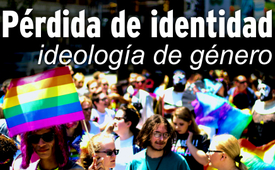 "Pérdida de identidad": cómo la ideología de género debilita a generaciones enteras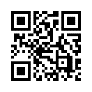 Taller de drag queen en el horario:  Delante de sus compañeros de clase, Oscar, de 13 años, se transforma en drag queen. El objetivo es "irritar las categorías de género supuestamente claras", según el CSD Cottbus. El objetivo de la base ideológica de la agenda de género es disolver el ser mujer y ser hombre. Sin embargo, desde hace años se advierte de que una generación joven debilitada en su identidad es extremadamente susceptible a la manipulación estatal ..."Pérdida de identidad": cómo la ideología de género debilita a generaciones enteras
Texto hablado:
¿Sabe lo que es una "drag queen"? Una drag queen es un hombre que lleva ropa femenina, maquillaje elaborado, zapatos de tacón alto y una peluca amplia. Según Wikipedia, se encuentran sobre todo en el ambiente homosexual de las grandes ciudades. Pero, ¿por qué hay talleres de drag queen en las escuelas desde hace tiempo?
En el estado de Brandeburgo, por ejemplo, Oscar, de 13 años, fue transformado en drag queen delante de sus compañeros por personal de la asociación CSD Cottbus e.V.. Durante las 4-5 horas que duró la "transformación", se informó a los demás alumnos sobre los temas "drag, travesty y trans". "Drag" y "travesty" se refieren a un hombre que se presenta como mujer y "trans" a las personas que no aceptan su sexo biológico. Entre otras cosas, explicaron "cómo funcionan los tratamientos y las intervenciones médicas para la reasignación de sexo". Los miembros de la asociación CSD Cottbus, que ofrecen talleres por todo Brandeburgo, también participan en la organización del Christopher Street Day local, un día de manifestación de lesbianas, gays, bisexuales y transexuales. Sin embargo, CSD Cottbus también participa activamente en la educación sexual en las escuelas.
 ¿Se trata simplemente de un disfraz inofensivo para los escolares o se pretende con estos proyectos que los niños se sientan inseguros de su identidad de género natural? Los organizadores de la asociación CSD dan una respuesta en su página web: "También se categoriza tu género. En el marco de un taller, queremos irritar las supuestamente claras categorías de género".
El partidario y promotor de la asociación es el Ministerio Federal de Asuntos de la Familia. Esto expone el proyecto como otro bloque de construcción para la implantación de la ideología de género, que se ha elevado a principio rector de la política en todo el mundo. La socióloga G. Kuby describe en su libro "La revolución sexual global" que los ideólogos de género se ocupan de la deconstrucción del orden natural de género masculino y femenino. Como ya hemos mostrado en varios programas, los partidarios del género niegan la biparentalidad natural. Creen que el género, como el corte de pelo o la ropa, debe elegirse libremente y que existe una multiplicidad de géneros. A través de campañas publicitarias por parte de los medios de comunicación, en el contexto de la educación sexual interdisciplinar o mediante diversos talleres en los colegios, se conciencia artificialmente a los niños sobre cada vez más opciones sexuales. 
Los expertos, como el psiquiatra infantil y juvenil Dr. Alexander Korte, de la Universidad de Múnich, observan en consecuencia un aumento de escolares que creen haber nacido en el cuerpo equivocado, sin que se trate de un desarrollo transexual. El Prof. Dr.-Ing. Wolfgang Leisenberg dijo lo siguiente en una conferencia en agosto de 2014 sobre el tema "Gender Mainstreaming - on the way to the new human being": "A través de la educación sexual en el jardín de infancia y la escuela prescrita por la teoría de género, los niños se vuelven sistemáticamente inseguros en su identidad sexual. No saber ya si uno es "hombre o mujer" se considera ya el nivel más alto de confusión en la lengua popular".
 Hace años, el Instituto Alemán para la Juventud y la Sociedad advirtió en varias publicaciones sobre género que los jóvenes que ya no saben si son hombres o mujeres se sienten inseguros y debilitados en su identidad. Esto los hace más susceptibles a la manipulación y a los intentos ideológicos del Estado para alinearlos. ¿Podría ser ésta la razón de la financiación estatal de tales proyectos?
A continuación, vea el vídeo de una joven sueca que consigue en unos buenos 5 minutos asumir las contradicciones de la ideología de género -que el género es de libre elección- y desmontarlas pieza a pieza.
Vídeo:
Hanna Lindholm: Hoy visitaremos la Universidad de Söderntörn para preguntar a los estudiantes si realmente son lo que dicen ser. ¿Hay respuestas correctas o incorrectas? Averigüémoslo.
HL: ¿Qué significa para ti la política de la identidad?
Transeúnte: Algo que simplemente existe.
Transeúnte: Es una pregunta difícil.
Transeúnte: Sí, es una política que se necesita cada vez más.
HL: ¿Es importante para ti decidir sobre tu identidad de género?
Transeúnte: ¡Por supuesto! Por supuesto.
Transeúnte: Sí, es importante. Sí.
Transeúnte: Sí, absolutamente. Todo depende del individuo.
Transeúnte: Una gran cosa. Absolutamente.
Transeúnte: Porque no puedes ser lo que no eres. Así que ¡sí! Puedes definirte un poco.
HL: Si yo dijera que soy un hombre, ¿qué diría usted?
Transeúnte: Oh, no creo que me interesara tanto. Así que no, no me interesaría.
Transeúnte: Sí, diría, bien por ti por querer ser un hombre.
Transeúnte: Yo estaría un poco sorprendido al principio porque no sucede a menudo. Pareces una chica. Pero, si te identificas como hombre, también me parece bien.
Transeúnte: ¡Encaja!
Transeúnte: Bien por ti. Yo no reaccionaría de otra manera. Diría, vale, ¿cómo te llamas?
Transeúnte: Entonces diría, vale bien.
Si dijera que soy japonés. ¿Qué dirías?
Transeúnte: Espontáneamente diría que no. Los japoneses tienen ojos diferentes y normalmente el pelo oscuro... Aquí se trata más de factores externos.
Transeúnte: No lo sé.
Transeúnte: Sí, encaja.
Transeúnte: No pareces japonesa, por decirlo de alguna manera. Tendría algunas preguntas.
Transeúnte: Eso es realmente un poco difícil. No te consideraría japonés.
HL: ¿Por qué no?
Transeúnte: Probablemente porque tenemos cierta imagen de cómo deben ser los japoneses, con aspecto asiático.
HL: Puedes pensar en mí como un hombre, pero no estás seguro de si soy japonés, ¿por qué?
Transeúnte: Hmmmm...
HL: ... ¿pero podría ser un hombre?
Transeúnte: Sí, no inmediatamente, pero si dices que eres un hombre, entonces diría que sí.
Mujer transeúnte: La identidad de género es más una cuestión interna y menos de dónde vienes. Pero si eres japonés o no, ya ves.
HL: ... ¿Pero parezco un hombre?
Transeúnte: No, no como normalmente. No lo pareces.
HL: Si dijera que soy un gato y quiero que me traten como a un gato, ¿qué pasaría?
Transeúnte: Hay gente que ha conseguido llegar bastante lejos. No sé, se llega a un límite en el que no me corresponde a mí decidir.
HL:  ¿Qué dirías si te dijera que mido dos metros?
Transeúnte: ¡No!
HL: ¿Por qué?
Transeúnte: Bueno, científicamente hablando, probablemente no midas dos metros ...
HL: ... ¿pero científicamente soy un hombre?
Transeúnte: Creo que se trata más bien de una sensación.
HL: ¿Diría usted que mido dos metros si me percibo así?
Transeúnte: ¡No!
Transeúnte: Quizá debería, pero me resulta difícil.
Transeúnte: ¡Me parece bien que midas dos metros!
HL: ¿Diría usted que me equivoco al medir dos metros?
Transeúnte: Si quieres creerlo, claro, pero no creo que midas tanto.
HL: ¿Y si dijera que soy un niño de siete años?
Transeúnte: Eso no funcionaría tan bien.
Transeúnte: Es una pregunta que nunca me he hecho. Como quieras, pero pensaría, ¿estás bien?
Transeúnte: Eso nos lleva al plano biológico, seas hombre o mujer, tengas siete o veinte años. No, ahí no tengo una respuesta adecuada.
HL: ¿Podría matricularme de nuevo en una escuela primaria?
Transeúnte: Si ya te has graduado, entonces te resultaría extraño. No sé por qué, raro. Mi reacción sería que no deberías volver a matricularte en la escuela. Me parece raro.
Transeúnte: Bueno, esa es una pregunta más complicada. Biológicamente, no puedes tener siete años.
HL: Entonces, ¿soy biológicamente un hombre?
Transeúnte: Bueno, ahora las preguntas se vuelven realmente complicadas. No, no creo que lo seas.
HL: Si me siento como si tuviera siete años, ¿debería salir con niños y niñas de siete años?
Transeúnte: Yo diría que no. Que te sientas como si tuvieras siete años es una cosa, pero lo que realmente eres es otra muy distinta.
¿De verdad debería ser tan difícil decirle a una niña sueca que no es un japonés de dos metros? Si hoy en día se nos educa para no decir las cosas obvias, si eso es así, ¿qué significa para nuestra sociedad?
Notas del editor: 
[Referencia al programa de Kla.tv #13 379 "Los derechos de los niños a costa de los derechos de los padres" 
Programa de Kla.tv #14741 "Sufrimiento oculto de los transexuales"]
Kla.tv 24222 "Bloqueadores de la pubertad"].de h.a. / avr.Fuentes:https://www.youtube.com/watch?v=4MbMv-pqDZ0

https://demofueralle.blog/2019/03/05/lsbt-indoktrination-drag-queen-workshops-an-brandenburger-schulen/

http://csd-cottbus.info/index.php/workshop/drag-workshop

https://de.wikipedia.org/wiki/Dragqueen

https://www.gemeindenetzwerk.de/?p=11191

http://www.dijg.de/gender-mainstreaming/wer-oder-was-ist-gerecht-gerechtigkeit/

https://www.dijg.de/transsexualitaet-geschlechtsumwandlung/im-falschen-koerper-geboren-ist-es-jetzt-mode-transgender-zu-sein/


Verschwiegene Probleme nach Geschlechtsumwandlung
https://www.epochtimes.de/wissen/forschung/psychische-probleme-nach-op-wachsende-zahl-von-transgendern-bereut-geschlechtsumwandlung-a2241246.html

Ungleichgewicht frühkindlicher Behandlung http://www.duvk.de/infothek/ene-mene-muh-und-raus-bist-du/

https://demofueralle.blog/2018/11/01/amadeu-antonio-stiftung-kaempft-gegen-eltern-und-ihr-natuerliches-erziehungsrecht/

http://www.gender-und-rechtsextremismus.de/w/files/pdfs/fachstelle/kita_internet_2018.pdf

https://kinderrechteforum.org/events/internationaler-tag-der-kinderrechte/Esto también podría interesarle:#Educacion - Educación - www.kla.tv/Educacion

#GeneroMainstream - www.kla.tv/GeneroMainstream

#Ideologia - Ideología - www.kla.tv/IdeologiaKla.TV – Las otras noticias ... libre – independiente – no censurada ...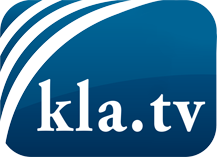 lo que los medios de comunicación no deberían omitir ...poco escuchado – del pueblo para el pueblo ...cada viernes emisiones a las 19:45 horas en www.kla.tv/es¡Vale la pena seguir adelante!Para obtener una suscripción gratuita con noticias mensuales
por correo electrónico, suscríbase a: www.kla.tv/abo-esAviso de seguridad:Lamentablemente, las voces discrepantes siguen siendo censuradas y reprimidas. Mientras no informemos según los intereses e ideologías de la prensa del sistema, debemos esperar siempre que se busquen pretextos para bloquear o perjudicar a Kla.TV.Por lo tanto, ¡conéctese hoy con independencia de Internet!
Haga clic aquí: www.kla.tv/vernetzung&lang=esLicencia:    Licencia Creative Commons con atribución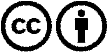 ¡Se desea la distribución y reprocesamiento con atribución! Sin embargo, el material no puede presentarse fuera de contexto.
Con las instituciones financiadas con dinero público está prohibido el uso sin consulta.Las infracciones pueden ser perseguidas.